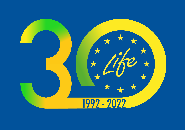 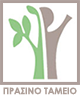 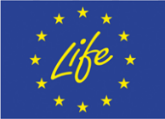 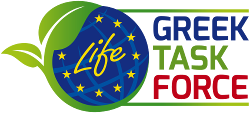 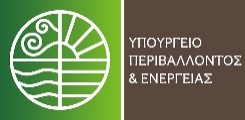 Δελτίο τύπουΑθήνα, 9 Ιουνίου 2022
Θέμα: Διαδικτυακή Ενημερωτική Ημερίδα για το Ευρωπαϊκό Χρηματοδοτικό Πρόγραμμα LIFE από το Πράσινο Ταμείο – Πρόσκληση 2022Στο πλαίσιο των καθηκόντων των Εθνικών Σημείων Επαφής του Προγράμματος LIFE στο Πράσινο Ταμείο και το Υπουργείο Περιβάλλοντος και Ενέργειας και του After-LIFE του Έργου Οικοδόμησης Δυναμικού «Ίδρυση και Λειτουργία της Ελληνικής Task Force για το Πρόγραμμα LIFE» - GR LTF (LIFE14 CAP/GR/000003), το Πράσινο Ταμείο διοργανώνει και σας προσκαλεί στην «Διαδικτυακή Ενημερωτική Ημερίδα για το Ευρωπαϊκό Χρηματοδοτικό Πρόγραμμα LIFE – Πρόσκληση 2022», την Πέμπτη 23 Ιουνίου 2022 και ώρα 10:30 π.μ. – 13:30 μ.μ..Η εκδήλωση διεξάγεται στο πλαίσιο ενημέρωσης, υποστήριξης και συμβουλευτικής των δυνητικών δικαιούχων του Ευρωπαϊκού Χρηματοδοτικού Προγράμματος LIFE για το περιβάλλον και τη δράση για το κλίμα και χωρίζεται σε δύο μέρη. Το πρώτο μέρος επικεντρώνεται στον απολογισμό της συμμετοχής της Ελλάδας στο LIFE από το 1992, με αφορμή τον φετινό εορτασμό των 30 χρόνων του Προγράμματος. Τοποθετήσεις θα πραγματοποιηθούν από τον Πρόεδρο του Πράσινου Ταμείου και τα Εθνικά Σημεία Επαφής του Προγράμματος LIFE για το Περιβάλλον, τον Μετριασμό και την Προσαρμογή στην Κλιματική Αλλαγή και τη Μετάβαση σε Καθαρές Μορφές Ενέργειας.Στο δεύτερο μέρος της ημερίδας οι Τεχνικοί Σύμβουλοι του Πράσινου Ταμείου θα παρουσιάσουν διεξοδικά πληροφορίες, τεχνικές λεπτομέρειες και θεματικές προτεραιότητες των πεδίων «Περιβάλλον» και «Δράση για το Κλίμα» και ειδικότερα των 4 υπο-προγραμμάτων: «Φύση & Βιοποικιλότητα», «Κυκλική Οικονομία & Ποιότητα Ζωής», «Μετριασμός & Προσαρμογή στην Κλιματική Αλλαγή» και «Μετάβαση σε Καθαρές Μορφές Ενέργειας».Οι δηλώσεις συμμετοχής πραγματοποιούνται στον σύνδεσμο: https://bit.ly/3aKhHSd Θα ακολουθήσουν αναλυτικές τεχνικές πληροφορίες για τον τρόπο παρακολούθησης στην ηλεκτρονική διεύθυνση που θα δηλωθεί στη φόρμα συμμετοχής. Ακολουθεί το πρόγραμμα ομιλιών της ημερίδας.Διαδικτυακή Ενημερωτική Ημερίδα για το Ευρωπαϊκό Χρηματοδοτικό Πρόγραμμα LIFE – Πρόσκληση 2022
Πράσινο Ταμείο – ΥΠΕΝ – Greek LIFE Task Force 
Πέμπτη 23 Ιουνίου 2022Για περισσότερες πληροφορίες: 
Κέλλη Κολιγιώργα
Υπεύθυνη σε Θέματα Επικοινωνίας, Διάχυσης, Ενημέρωσης & Γραφείου Τύπου Πράσινου Ταμείου 
E-mail: kkoligiorga@prasinotameio.gr 
Τηλ: 210 5241903 (εσωτ.122) 
Website: www.prasinotameio.gr & www.lifetaskforce.gr 
Εικονική Περιήγηση Βίλας Καζούλη: www.villa-kazouli.inventus.com.gr 10:30 – 10:45Σύνδεση10:45 – 10:50Χαιρετισμός
Ευστάθιος Σταθόπουλος, Πρόεδρος Πράσινου Ταμείου10:50 – 11:00Πρόγραμμα LIFE & Απολογισμός Συμμετοχής της Ελλάδας
Γεώργιος Πρωτόπαπας, Εθνικό Σημείο Επαφής LIFE για το Περιβάλλον, Διευθυντής Πράσινου Ταμείου11:00 – 11:05Χαιρετισμός
Χαρίκλεια Κλουκινιώτη, Εθνικό Σημείο Επαφής LIFE για τον Μετριασμό και την Προσαρμογή στην Κλιματική Αλλαγή, Υπουργείο Περιβάλλοντος & Ενέργειας11:05 – 11:10Χαιρετισμός
Στέλιος Αλειφαντής, Εθνικό Σημείο Επαφής LIFE για τη Μετάβαση σε Καθαρές Μορφές Ενέργειας, Υπουργείο Περιβάλλοντος & Ενέργειας11:10 – 11:30Συμμετοχή Στελέχους του Ευρωπαϊκού Εκτελεστικού Οργανισμού για το Κλίμα, τις Υποδομές και το Περιβάλλον (CINEA - European Climate, Infrastructure and Environment Executive Agency) – Προς επιβεβαίωση11:30 – 11:40Ερωτήσεις/Απαντήσεις11:40 – 11:50Break11:50 – 12:20Παρουσίαση Πεδίου «Περιβάλλον»:Υπο-πρόγραμμα «Φύση & Βιοποικιλότητα»Υπο-πρόγραμμα «Κυκλική Οικονομία & Ποιότητα Ζωής»Δημήτρης Μπανούσης, Τεχνικός Σύμβουλος Πεδίου Περιβάλλοντος, Πράσινο Ταμείο12:20 – 12:30Ερωτήσεις/Απαντήσεις12:30 – 13:00Παρουσίαση Πεδίου «Δράση για το Κλίμα»:Υπο-πρόγραμμα «Μετριασμός & Προσαρμογή στην Κλιματική Αλλαγή»
Υπο-πρόγραμμα «Μετάβαση σε Καθαρές Μορφές Ενέργειας»
Νίκος Ψημμένος, Τεχνικός Σύμβουλος Πεδίου Δράσης για το Κλίμα, Πράσινο Ταμείο13:00 – 13:10Ερωτήσεις/Απαντήσεις13:10 – 13:30Συζήτηση – Κλείσιμο Εργασιών